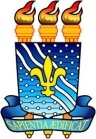 UNIVERSIDADE FEDERAL DA PARAÍBAEDITAL N° 31, DE 02 DE MAIO DE 2019PROCESSO SELETIVO SIMPLIFICADO PARA PROFESSOR SUBSTITUTOCONTEÚDOS PROGRAMÁTICOSCRONOGRAMA03/05/2019 – Publicação do Edital (data prevista)Dia seguinte à publicação do edital: Divulgação do programa/conteúdo programático do Processo Seletivo, do calendário oficial das provas e do nome dos membros titulares e suplentes que compõem a Banca Examinadora pelo Departamento de Artes CênicasSete dias corridos a partir da publicação do edital: Inscrições Horário: de 14h às 18h.Local: Secretaria do Departamento de Artes Cênicas, CCTA.OBS.: O programa/conteúdo programático do Processo Seletivo, o calendário oficial das provas e o nome dos membros titulares e suplentes que compõem a Banca Examinadora serão entregues aos candidatos, no ato de inscrição. Ainda, o candidato ou seu procurador receberá a Resolução No 07/2017 do CONSEPE/UFPB que estabelece as normas para contratação de Professor Substituto e assinará termo presente no requerimento de inscrição, declarando aceitar as normas que regem o processo seletivo.Dois dias corridos a partir da publicação do edital: Data limite para Solicitação de Isenção de Taxa de Inscrição.Horário: de 14h às 18h.Local: Secretaria do Departamento de Artes Cênicas, CCTA.Até um dia antes do término do período de inscrições: Divulgação dos resultados das Solicitações de Isenção.Horário: de 14h às 18h.Local: Secretaria do Departamento de Artes Cênicas, CCTA.Primeiro dia útil após encerramento das inscrições: Divulgação das inscrições deferidas Local: Secretaria do Departamento de Artes Cênicas, CCTA.Dois dias úteis a contar da data de divulgação da lista de inscrições deferidas: Data limite para o candidato recorrer ao Colegiado Departamental no caso de indeferimento de inscrição Horário: das 14h às 18h.Local: Secretaria do Departamento de Artes Cênicas, CCTA.Primeiro dia útil após encerramento de pedido de recurso: Resultado de análise do Colegiado Departamental dos pedidos de candidatos cujas inscrições foram indeferidas.Horário: das 14h às 18h.Local: Secretaria do Departamento de Artes Cênicas, CCTA.27 e 28 de maio/2019: Sorteio do ponto a Prova Didática.Horário: 8h.Local: Prédio do Departamento de Artes Cênicas, CCTA, primeiro andar, sala 11.28 e 29 de maio/2019: Realização de Provas Didáticas.Horário: das 8h às 17h.Local: Prédio do Departamento de Artes Cênicas, CCTA, primeiro andar, sala 15.29/05/2019: Divulgação dos resultados provisórios das Provas Didáticas.03/06/2019: Divulgação dos resultados provisórios das Provas de Títulos.29/05/2019 a 31/05/2019: Período para pedido de recurso em relação ao resultado provisório da Prova Didática (até dez dias úteis, a contar da data da divulgação da nota provisória).03/06/2019 a 05/06/2019: Período para pedido de recurso em relação ao resultado provisório da Prova de Título (até dez dias úteis, a contar da data da divulgação da nota provisória).01/06/2019: Sessão pública de leitura e disponibilização para os presentes do inteiro teor das manifestações do relator/membro da Banca Examinadora sobre pedidos de recurso em relação ao resultado provisório da Prova Didática.06/06/2019: Sessão pública de leitura e disponibilização para os presentes do inteiro teor das manifestações do relator/membro da Banca Examinadora sobre pedidos de recurso em relação ao resultado provisório da Prova de Título.06/06/2019: Divulgação do Relatório Conclusivo.Horário: 17h.Local: Secretaria do Departamento de Artes Cênicas, CCTA.CAMPUS I - JOÃO PESSOACCTA – Departamento de Artes CênicasÁrea: Teatro na EducaçãoConteúdo:1. O Teatro no processo de ensino-aprendizagem
2. Metodologias de ensino e a formação do artista/performer
3. Processos pedagógicos e práticas colaborativas
4. Estágios Supervisionados na Licenciatura em Teatro
5. A formação de um professor-artista
6. Teatro de Animação e Prática Pedagógica
7. Teatro e Educação no mundo contemporâneo
8. Teatro, jogo e pensamento
9. Ensino e performatividade
10. Jogos dramáticos e improvisacionaisReferência:NÃO HÁ INDICAÇÕES.Comissão Examinadora:Titulares: Profa. Dra. Paula Alves Coelho Barbosa – presidente – UFPB; Prof. Dra. Márcia Chiamulera – membro – UFPB; Prof. Ms. José Everaldo de Oliveira Vasconcelos– membro – UFPB.Suplentes: Profa. Dra. Adriana Fernandes – UFPB; Prof. Dr. Elthon Gomes Fernandes da Silva – UFPB; Profa. Ms Juliana Costa Ribeiro – UFPB.